	
rEFERRAL form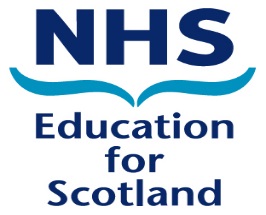 Details of Current postReason for referral
(please tick)Areas of concern identifiedwhat has already been donesummary of main issues addressedPlease attached if yes. Details of referrerTrainee NameGraduating Medical SchoolGMC NumberCurrent EmployerHome AddressEmail AddressSpecialtyStart/End DateProgramme LevelProgramme GradeFull TimePart TimeHealthAdverse Life EventsPerformanceExam FailureMisconduct/ProfessionalismAttitude/BegavioursTrainee aware of referral?Referral to Occupational Health requested?First Name (incl. title)SurnameEmployerWork Tel No.Email AddressPositionReferring RegionName of Associate Postgraduate DeanEducational SupervisorTraining Programme DirectorDate